Statement of Qualifications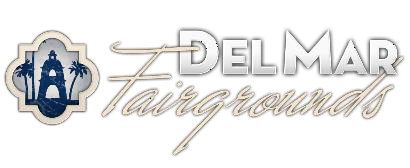 22nd District Agricultural AssociationHiring Collaborators: The objective of the SOQ is to find candidates who have the knowledge, skills, abilities, and characteristics required to be successful in this job. These are in addition to screening criteria and should be used to get more detailed answers about relevant experience. See example below. SOQ should include no more than four (4) questions.QUESTIONS / STATEMENTS:Describe how your education and experience qualifies you as the best person for this job.  Classification Title / Code:   Carpenter I / 6476…  Classification Title / Code:   Carpenter I / 6476…  Working Title:   Carpenter I…  Working Title:   Carpenter I…Department:  Facilities…  Reports To:  M&O II…Supervision Exercised:      Yes         No Time Base:        Full Time    Location:        On Site            Hybrid             Remote Location:        On Site            Hybrid             Remote NOTE: Statement of Qualification questions are not required. The purpose is to narrow down your list of candidates by obtaining relevant information about their background and how it would serve them in the position. It can also serve as a writing sample. If you aren’t sure whether your job posting should include SOQ questions, please discuss with HR. 